МИНИСТЕРСТВО НАУКИ И ВЫСШЕГО ОБРАЗОВАНИЯ РОССИЙСКОЙ ФЕДЕРАЦИИФЕДЕРАЛЬНОЕ ГОСУДАРСТВЕННОЕ БЮДЖЕТНОЕ ОБРАЗОВАТЕЛЬНОЕ УЧРЕЖДЕНИЕ ВЫСШЕГО ОБРАЗОВАНИЯ «МОСКОВСКИЙ ГОСУДАРСТВЕННЫЙ ЮРИДИЧЕСКИЙ УНИВЕРСИТЕТ ИМЕНИ О.Е. КУТАФИНА (МГЮА)»Оренбургский институт (филиал)Кафедра уголовно-процессуального права и криминалистикиРАБОЧАЯ ПРОГРАММА УЧЕБНОЙ ПРАКТИКИ                 «ПРАКТИКА ПО ПОЛУЧЕНИЮ ПЕРВИЧНЫХ ПРОФЕССИОНАЛЬНЫХ УМЕНИЙ, В ТОМ ЧИСЛЕ ПЕРВИЧНЫХ УМЕНИЙ И НАВЫКОВ НАУЧНО-ИССЛЕДОВАТЕЛЬСКОЙ ДЕЯТЕЛЬНОСТИ»Б2.Б.01(У)(Год набора - 2020)Оренбург                                                 2020Программа утверждена на заседании кафедры уголовно-процессуального права и криминалистики, протокол №7 от 16 марта 2020 г. Автор: Саюшкина Е.В.- кандидат юридических наук, старший преподавательРецензенты: Шамардин А.А.- кандидат юридических наук, доцент		 Жеребятьев И.В. - кандидат юридических наук,  мировой судья судебного участка №1 Ленинского района   г. ОренбургаСаюшкина Е.В.Практика по получению первичных профессиональных умений, в том числе первичных умений и навыков научно-исследовательской деятельности / Е.В. Саюшкина. - М.: Издательский центр Университета имени О.Е. Кутафина (МГЮА), 2020.Программа составлена в соответствии с требованиями ФГОС ВО по специальности 40.05.01 Правовое обеспечение национальной безопасности (уровень специалитета), утв. приказом Министерства образования и науки РФ от 19.12.2016 г. № 1614.© Оренбургский институт (филиал) Университета имени О.Е. Кутафина (МГЮА), 2020ОГЛАВЛЕНИЕ ОБЩИЕ ПОЛОЖЕНИЯ.1.1. Цели и задачи освоения учебной практикиЦелью освоения «Практики по получению первичных профессиональных умений, в том числе первичных умений и навыков научно-исследовательской деятельности» является профессионально-компетентностная подготовка обучающихся к самостоятельной работе посредством ознакомления с практической деятельностью профильных организаций, практическими задачами применительно к конкретной профессии или виду (видам) профессиональной деятельности, на которую (которые) направлена образовательная программа, и формирование профессиональных умений и навыков и иных компетенций, необходимых для успешного социального взаимодействия, самоорганизации и самоуправления, в том числе: ‒ ознакомление с устройством органов предварительного расследования Российской Федерации;‒	привлечения внимания обучающихся к этическим проблемам в профессиональной деятельности юриста и уяснение обучающимся значения этических правил работы юриста, получение обучающимися первоначальных знаний о профессиональной этике участников уголовного судопроизводства;‒ выработка у обучающихся профессионально-этических навыков работы юриста, закрепление на практике навыков, полученных в результате теоретической подготовки;‒ формирование у обучающихся навыков сбора и обобщения информации в соответствии с заданиями на практику, применения нормативных правовых актов при выполнении заданий по практике, выявления практических проблем в деятельности органов предварительного расследования. Профессиональными задачами, к выполнению которых готовятся обучающиеся являются формирование первичных профессиональных умений, в том числе первичных умений и навыков научно-исследовательской деятельности.1.2. Место учебной практики в структуре ОПОП ВО«Практика по получению первичных профессиональных умений, в том числе первичных умений и навыков научно-исследовательской деятельности» входит в блок «Учебная практика» учебного плана подготовки специалистов по специальности 40.05.01 Правовое обеспечение национальной безопасности (уровень специалитета).Практика - вид учебной деятельности, направленной на формирование, закрепление, развитие практических навыков, компетенций в процессе выполнения определенных видов работ, связанных с будущей профессиональной деятельностью.Практика является обязательной составной частью образовательной программы высшего образования и проводится в соответствии с утвержденными рабочими учебными планами, календарным учебным графиком, программой практики и Положением о порядке проведения практики обучающихся по программам бакалавриата и специалитета федерального государственного бюджетного образовательного учреждения высшего образования «Московский государственный юридический университет имени О.Е. Кутафина (МГЮА)».Практика по получению первичных профессиональных умений, в том числе первичных умений и навыков научно-исследовательской деятельности, в  органах предварительного расследования базируется на предварительном освоении таких предметов как «Правоохранительные органы», «Введение в специальность»,  и, в свою очередь, служит основой для изучения обучающимся дисциплин «Уголовно-процессуальное право (Уголовный процесс)», «Гражданское процессуальное право (Гражданский процесс)». Обучающийся, направляемый для прохождения практики по получению первичных профессиональных умений, в том числе первичных умений и навыков научно-исследовательской деятельности, в  органы предварительного расследования должен обладать знаниями по организации системы правоохранительных органов.Логическая и содержательно-методическая связь практики по получению первичных профессиональных умений, в том числе первичных умений и навыков научно-исследовательской деятельности, с другими частями образовательной программы проявляется в углубленном ознакомлении с деятельностью органов предварительного расследования.1.3. Формируемые компетенцииПо итогам освоения «Практики по получению первичных профессиональных умений, в том числе первичных умений и навыков научно-исследовательской деятельности» у обучающегося должны быть сформированы следующие компетенции:способность понимать и анализировать мировоззренческие, социально и личностно значимые философские проблемы (ОК-1);способность анализировать основные этапы и закономерности исторического развития России, ее место и роль в современном мире в целях формирования гражданской позиции и развития патриотизма (ОК-2);способность выполнять профессиональные задачи в соответствии с нормами морали, профессиональной этики и служебного этикета (ОК-4);способность к логическому мышлению, аргументированно и ясно строить устную и письменную речь, вести полемику и дискуссии 
(ОК-7);способность организовывать свою жизнь в соответствии с социально значимыми представлениями о здоровом образе жизни (ОК-9);способность работать с различными информационными ресурсами и технологиями, применять основные методы, способы и средства получения, хранения, поиска, систематизации, обработки и передачи информации (ОК-12);способность использовать знания основных понятий, категорий, институтов, правовых статусов субъектов, правоотношений применительно к отдельным отраслям юридической науки (ОПК-1);способность юридически правильно квалифицировать факты, события и обстоятельства (ПК-2);способность принимать решения и совершать юридические действия в точном соответствии с законодательством Российской Федерации (ПК-3);способность разрабатывать и правильно оформлять юридические и служебные документы (ПК-5);способность соблюдать и защищать права и свободы человека и гражданина (ПК-8);способность реализовывать мероприятия по получению юридически значимой информации, проверять, анализировать, оценивать ее и использовать в интересах предупреждения, пресечения, раскрытия и расследования преступлений (ПК-11).1.4. Планируемые результаты освоения учебной практикиВ результате освоения «Практики по получению первичных профессиональных умений, в том числе первичных умений и навыков научно-исследовательской деятельности» обучающийся должен:Знать:‒ общетеоретические правовые категории и понятия такие как: понятие права, отрасли права, сущность и принципы отрасли права, понятие и виды юридических фактов, понятие нормы права, понятие и виды источников права, понятие системы права, реализации права, правоотношения; основные отрасли права и законодательства, в том числе положения, определяющие организацию государственной власти в РФ, виды юрисдикционных органов, систему судебной власти в РФ, принципы правосудия;Уметь:‒ добросовестно исполнять профессиональные обязанности, соблюдать принципы этики юриста;‒ оформлять отчетную документацию в соответствии с предъявляемыми требованиями;Владеть:‒ навыками применения нормативно-правовых актов, реализации норм материального и процессуального права применительно к конкретной ситуации в соответствии с заданием на практику;‒ навыками логически верно, аргументировано и ясно строить устную и письменную речь.1.4.1. Перечень компетенций с указанием этапов их формирования в процессе освоения образовательной программыВ образовательной программе по специальности 40.05.01 Правовое обеспечение национальной безопасности (уровень специалитета) определяются планируемые результаты обучения - знания, умения и навыки характеризующие этапы формирования компетенций и обеспечивающие достижение планируемых результатов освоения образовательной программы.Компетенции формируются в рамках следующих этапов:1. Этап (начальный)2. Этап (продуктивно-деятельностный)3. Этап (практико-ориентированный)Перечень компетенций с указанием этапов их формирования в процессе освоения образовательной программыII.     СТРУКТУРА УЧЕБНОЙ ПРАКТИКИ2.1      Программа учебной практикиОчная форма обученияОбъем «Практики по получению первичных профессиональных умений, в том числе первичных умений и навыков научно-исследовательской деятельности» составляет 3 з.е., 108 академических часов.Заочная форма обученияОбъем «Практики по получению первичных профессиональных умений, в том числе первичных умений и навыков научно-исследовательской деятельности» составляет 3 з.е., 108 академических часов.Заочная (ускоренное обучение на базе ВО) форма обученияОбъем «Практики по получению первичных профессиональных умений, в том числе первичных умений и навыков научно-исследовательской деятельности» составляет 3 з.е., 108 академических часов.2.2.    Содержание учебной  практикиОбъем «Практики по получению первичных профессиональных умений, в том числе первичных умений и навыков научно-исследовательской деятельности» для обучающихся очной, заочной и заочной (ускоренного обучения на базе ВПО) форм обучения составляет 3 з.е., 108 академических часов.СТРУКТУРА И СОДЕРЖАНИЕ ПРАКТИКИ для обучающихся очной, заочной и  ЗАОЧНОЙ (УСКОРЕННОГО ОБУЧЕНИЯ НА БАЗЕ ВПО) форм обученияДо начала практики руководитель практики от Университета проводит консультации (занятия) по вопросам практики, на которых конкретизирует задачи практики. После этого обучающимся перед прохождением практики инспектором выдаются направление, дневник практики, индивидуальное задание на практику. Направления на практику, дневник и индивидуальное задание выдаются обучающемуся после того, как он ознакомится с программой практики и пройдет консультацию с преподавателем - руководителем практики, о чем делается отметка в дневнике прохождения практики.Обучающийся обязан ежедневно (кроме выходных и праздничных дней) посещать место практики, подчиняться графику работы органа, являющегося местом практики.деятельность на стадии возбуждения уголовного дела;	производство следственных действий (принятие решения о производстве следственного действия, производство следственного действия, ведение протокола следственного действия, процессуальное закрепление доказательств, назначение судебной экспертизы);	привлечение в качестве обвиняемого, предъявление обвинения, допрос обвиняемого;	избрание меры уголовно-процессуального принуждения;	поддержание ходатайств в суде;	признание потерпевшим;	приостановление предварительного следствия, работа следователя по приостановленным делам;	прекращение и окончание уголовного дела, составление обвинительного заключения (обвинительного акта или постановления);	принятие мер по устранению обстоятельств, способствовавших совершению преступления.Обучающийся присутствует с разрешения следователя при производстве следственных и иных процессуальных действий. Обучающийся с разрешения руководителя практики и суда присутствует на судебных заседаниях по рассмотрению жалоб в порядке ст. 125 УПК РФ, а также при даче судом согласия на ограничение конституционных прав граждан при проведении процессуальных действий или принятие решений об избрании меры пресечения (принуждения).	Обучающийся готовит проекты процессуальных решений, принимаемых на стадии предварительного расследования по уголовным делам, а также проекты ходатайств, представлений и иных документов.Во время прохождения практики обучающийся обязан подчиняться правилам внутреннего распорядка, нормам по охране труда, соблюдать трудовую дисциплину, своевременно и тщательно выполнять указания руководителя практики (практического работника). Выполняет индивидуальное задание для прохождения практики.Получает характеристику с места практики и формирует отчётные материалы в соответствии с программой практики, индивидуальным заданием руководителя практики.Знакомится с письменной рецензией руководителя практики от Университета, устраняет ошибки и замечания, содержащиеся в отчёте, готовит ответы на вопросы, поставленные в рецензии, защищает отчёт.Формы отчетностиПо итогам прохождения практики получению первичных профессиональных умений, в том числе первичных умений и навыков научно-исследовательской деятельности обучающийся обязан представить:1. Характеристику на бланке организации, подписанную руководителем практики по месту её прохождения и заверенную печатью учреждения. В характеристике указывается фамилия, имя, отчество обучающегося , место и сроки прохождения практики. Также в характеристике должны быть отражены:- полнота и качество выполнения программы практики, отношение обучающегося к выполнению заданий, полученных в период практики, оценка результатов практики обучающегося;- проявленные обучающимся профессиональные и личные качества;- выводы о профессиональной пригодности обучающегося.2. Отчётные материалы:2.1. Дневник практики, в котором указывается дата и краткое описание выполняемых работ. Записи в дневнике производятся обучающимся ежедневно и заверяются печатью и подписью руководителя практики по месту ее прохождения за каждый день практики.2.2. Отчет по практике в форме эссе, котором отражаются:место и время прохождения практики;	план практики, составленный вместе с руководителем по месту практик;	описание выполненной работы по разделам программы; 	содержание наиболее интересных дел, документов, изученных студентом в процессе практики;	содержание следственных действий, на которых присутствовал обучающийся;	затруднения и сложные вопросы, возникшие при изучении конкретных дел и материалов;	предложения по совершенствованию организации и деятельности органов предварительного расследования, уголовно-процессуального и уголовного законодательства;	результаты выполнения индивидуального задания.Отчет не должен быть повторением дневника или пересказом программы практики, учебника, законов или подзаконных актов. Объём отчета 10-12 страниц (формат А4, шрифт текста — Times New Roman, 14, междустрочный интервал -1,5). Текст печатается на одной стороне листа.Отчетные материалы и характеристика регистрируются инспектором института (филиала) и передаются для проверки руководителю практики от Университета. Обучающиеся, чьи отчетные материалы или характеристика оформлены неполно или небрежно к защите  практики не допускаются.Представленные обучающимся характеристика и отчетные материалы практики передаются преподавателю - руководителю практики для рецензирования и оценки ее результатов. При положительной рецензии обучающийся допускается к защите отчета о практике.Во время защиты обучающийся должен ответить на вопросы, поставленные преподавателем в рецензии.III.    ОЦЕНОЧНЫЕ МАТЕРИАЛЫОценка формирования знаний, умений, навыков и (или) опыта характеризующих этапы формирования компетенций, при проведении практики складывается в совокупности в процессе осуществления следующих процедур:1. Проверка отчетной документации2.Собеседование в рамках защиты отчета. 3.1. Контрольные вопросы при собеседовании в рамках защиты отчета и индивидуальные заданияСтруктура органа предварительного расследования – места прохождения практики.Подследственность уголовных дел органу предварительного расследования.Основные нормативно-правовые акты, регламентирующие деятельность органа – места прохождения практики.Полномочия следователя.Понятие и полномочия руководителя следственного органа.Понятие и полномочия следователя-криминалиста.Процессуальное взаимодействие следователя и руководителя следственного органа.Орган дознания: понятие, виды, полномочия.Начальник органа дознания, его полномочия.Начальник подразделения дознания.Дознаватель.Процессуальное взаимодействие дознавателя с начальником органа дознания и начальником подразделения дознания.Прокурорский надзор за предварительным следствием и за дознанием. Сходство и различия полномочий прокурора по надзору за предварительным следствием и дознанием.Судебный контроль деятельности следователя и дознавателя. Порядок составления и оформления процессуальных решений, ходатайств, представлений, фиксирование хода следственных действий (по выбору рецензента, исходя из содержания отчёта). Порядок и процессуальное оформление применения мер уголовно-процессуального принуждения (по выбору рецензента, исходя из содержания отчёта).Планирование расследования.Организация делопроизводства в органе предварительного расследования.Выявление недостатков работы органа предварительного расследования и разработка предложений по совершенствованию существующего порядка работы.Примерная структура индивидуального задания.Руководителем практики от Университета выбирается один из предложенных вариантов индивидуальных заданий или по согласованию с обучающимся, исходя из сферы его интересов, формирует другое задание.Задание № 1План расследования	Составить план расследования по уголовному делу, изученному студентом в ходе практики. УТВЕРЖДАЮ	 СОГЛАСЕНРуководитель следственного отдела             Начальник отдела полиции № ___по ___________ административному             МУ МВД России «__________________»округу города ____________________                                    майор юстиции                                                полковник полиции___________________________________   ____________________________________«____» ______ 20__ года                                   «____» _________ 20__ года 	ПЛАНсовместных оперативно-следственных мероприятий по уголовному делу № _______________г. ______________                                                                                               "___" _____ 20____ г.Исходные данные:__ _______.2017г., около 10 часов 00 минут, на участке лесополосы, расположенном в 50 метрах к Западу от дома № 100 по улице ________ города ___________, обнаружен труп неустановленного мужчины с признаками насильственной смерти в виде _____________________ ___________________________________________________________________________________ ______________________________________________________________________________ .___.  _____ 20__ по данному факту следственным отделом по _________________ административному округу города __________ следственного управления Следственного комитета Российской Федерации по ___________________  области возбуждено уголовное дело № _____________ по признакам преступления, предусмотренного ч. 1 ст. 105 УК РФ.Проведенными оперативными мероприятиями личность трупа обнаруженного мужчины была установлена, им оказался ________________________, "___" __________  _______ года рождения.Согласно выписке из журнала регистрации трупов в судебно-медицинском морге, смерть _________________ наступила вследствие ________________, повреждения _________________.        В целях раскрытия данного преступления, установления  виновных лиц и привлечения их к уголовной ответственности, необходим совместный с ОП № _____ МУ МВД России «_________________» план  следственных и оперативно- розыскных мероприятий.   Версии по делу:Версия № 1.Преступление в отношении ___________________- совершено лицами из числа ранее судимых, ведущих антиобщественный образ жизни, злоупотребляющих спиртным напитками или наркотическими веществами, проживающими в районе совершения преступления.Версия № 2.Преступление в отношении ________________________ совершено лицами, ранее знакомыми с погибшим, на фоне распития спиртных напитков.Версия № 3.____________________________ покончил жизнь самоубийством.Обстоятельства, общие для всех версий:1. Какие телесные повреждения выявлены при судебно-медицинской экспертизе трупа ______________________, их локализация, время причинения, причинная связь между телесными повреждениями и наступившими последствиями в виде смерти – назначение СМЭ трупа, получение заключения СМЭ трупа.Следователь. Срок до ___________________.2. Установление повреждений и других следов на предметах одежды потерпевшего, получение образца крови трупа потерпевшего, назначение соответствующих судебных экспертиз.Следователь. Срок до ___________________ .3. Установление свидетелей, в т.ч. очевидцев преступления, которые видели лицо, совершившее преступление – провести подворный и поквартирный обход жилых домов, расположенных в районе обнаружения потерпевшего, допросы указанных лиц. Следователь, ОУР. Срок до ______________-.4. Сбор данных, характеризующих личность потерпевшего, запросы информации в ОНД и ОПНД, ИЦ УВД Оренбургской области, запросы характеристики по месту жительства.Следователь. Срок до __________________.5. Установить и признать кого-либо из родственников в качестве потерпевшего по уголовному делу. Следователь. Срок до ___________________. Мероприятия по версии № 11. Направить поручение сотрудникам ОУР на установление и проверку на причастность к совершению преступления лиц, ранее судимыми, ведущими антиобщественный образ жизни, злоупотребляющих спиртными напитками или наркотическими веществами, проживающими в районе совершения преступления и в г. ______________;2.Отработать на причастность к совершению преступления в отношении _________________ указанных лиц;3. Направить отдельное поручение сотрудникам ОУР на предмет установления возможных очевидцев совершенного в отношении _______________ преступления;4. Допросить свидетелей, которым известны обстоятельства произошедшего в отношении _______________ преступления;5. Назначить по изъятым с места происшествия предметам судебную молекулярно-генетическую экспертизу;Исполнитель: следователь _______________, сотрудники отдела полиции № ___ МУ МВД России «_______________________». Срок до ______________Мероприятия по версии № 21.Направить поручение сотрудникам ОУР на установление круга общения _______________, его близких друзей и знакомых;2. Провести комплекс оперативно-розыскных мероприятий с целью проверки возможной причастности данных лиц к совершению указанного преступления;3. Путем допросов родственников и друзей потерпевшего установить лиц, с которыми у _______________ в прошлом были конфликты. Проверить оперативным путем указанных лиц на причастность к совершенному преступлению;Исполнитель: следователь _______________, сотрудники ОП № ___ МУ МВД России «________________». Срок до ___________________.Мероприятия по версии № 31.Направить поручение сотрудникам ОУР на установление личности _______________, допросить в качестве свидетелей родственников последнего, в качестве потерпевшей признать его мать, установить иных очевидцев преступления.2. Собрать в отношении _______________ исчерпывающий характеризующий материал.3. Путем назначения соответствующей ____________ экспертизы, установить, мог ли _______________ сам себе нанести телесные повреждения, то есть доступна ли локализация (местоположение) имевшихся телесных повреждений для нанесения собственной рукой.Исполнитель: следователь _______________, сотрудники ОП № _____ МУ МВД России «___________________». Срок до незамедлительно.Старший следовательстарший лейтенант юстиции                                                           _______________Задание № 2Анализ практики избрания меры пресечения	На основе изученных в ходе практики уголовных дел (дел, находящихся или находившихся в производстве у следователей отдела – места практики) проанализировать практику избрания различных мер пресечения в ходе предварительного расследования. Заполнить таблицу:	Проанализировав полученные результаты сделать выводы об имеющихся закономерностях или об их отсутствии.Задание № 3.Анализ практики отказа в возбуждении уголовных делНа основе изученных в ходе практики материалов уголовных дел (находящихся или находившихся в производстве у следователей отдела – места практики) проанализировать практику отказа в возбуждении уголовного дела. Заполнить таблицу:	Проанализировав полученные результаты сделать выводы об имеющихся закономерностях или об их отсутствии.Задание № 4.Анализ практики прекращения уголовных дел или уголовного преследованияЗадание № 5.Анализ эффективности работы органов расследования по приостановленным делам	Проанализировав полученные результаты сделать выводы об имеющихся закономерностях или об их отсутствии.Перечень критериев для оценки учебных достижений обучающегося при проведении промежуточной аттестации (зачет):3.3 Методические материалы, определяющие процедуры оценивания знаний, умений, навыков и (или) опыта деятельности, характеризующих этапы формирования компетенций при проведении промежуточного контроля Устный зачет— форма промежуточной аттестации, на котором обучающиеся отвечают на вопросы устно. Экзаменатор задает обучающемуся дополнительные вопросы с учетом места прохождения практики.При прохождении промежуточной аттестации в форме зачета с оценкой обучающийся отвечает на вопросы в рецензии, при необходимости – на дополнительные вопросы.IV.    УЧЕБНО-МЕТОДИЧЕСКОЕ ОБЕСПЕЧЕНИЕ4.1. Основная литератураУголовно-процессуальное право Российской Федерации [Электронный ресурс]ъ: учебник / отв. ред. П. А. Лупинская, Л. А. Воскобитова. – 3-е изд., перераб. и доп. – М. : Норма : ИНФРА-М,2018. – 1008 с. – ISBN:	978-5-91768-905-0.	-	Режим	доступа:http://znanium.com/catalog/product/953333.Быков, В. М. Сторона обвинения в уголовном процессе России [Электронный ресурс] : монография / В. М. Быков. — М. : Издательство Юрайт, 2018. — 172 с. — (Серия : Актуальные монографии). — ISBN 978-5-534-04829-2. — Режим доступа : www.biblio-online.ru/book/1A14A4A8-ED57-4FFB-8AE9-3584C2AF09CC.4.2. Дополнительная литератураСудоустройство и правоохранительные органы: учебник / Т.Ю. Вилкова, Л.А. Воскобитова [и др.]; ред. Ю.К. Орлов. ‒ 2-е изд. перераб. и доп. ‒ М.: Проспект, 2016. ‒ 336 с. Режим	доступа: http://ebs.prospekt.org/book/30113.Право, демократия и личность в конституционном измерении: (история, доктрина и практика). Избранные труды (1991—2012 гг.) / Н. В. Витрук. — М.: Норма : ИНФРА-М, 2018. — 688 с. – ISBN 978-5-16-104727-9/ - Режим доступа: http://znanium.com/catalog/product/9140444.3. Нормативные акты и судебная практикаКонституция Российской Федерации, принятая всенародным голосованием 12 декабря 1993 г.Конвенция о защите прав человека и основных свобод.Федеральный закон от 15 июля 1995 г. № 103-ФЗ «О содержании под стражей подозреваемых и обвиняемых в совершении преступлений».Федеральный закон от 30 марта 1998 г. «О ратификации Конвенции о защите прав человека и основных свобод и Протоколов к ней».Федеральный закон «Об адвокатской деятельности и адвокатуре в Российской Федерации» от 31 мая 2002 г. № 63-ФЗ.Уголовно-процессуальный кодекс РФ от 18 декабря 2001 г №174-ФЗ.Федеральный закон от 04.02.2010 г. №5-ФЗ «О ратификации Протокола №14 к Конвенции о защите прав человека и основных свобод, вносящего изменения в контрольный механизм Конвенции, от 13 мая 2004 года».Федеральный закон от 30 апреля 2010 года №68-ФЗ «О компенсации за нарушение права на судопроизводство в разумный срок или права на исполнение судебного акта в разумный срок».Постановление Пленума Верховного Суда РФ от 10 октября 2003 г.          № 5 «О применении судами общей юрисдикции общепризнанных принципов и норм международного права и международных договоров Российской Федерации».Постановление Пленума Верховного Суда РФ от 10 февраля 2009 г. №1 «О практике рассмотрения судами жалоб в порядке статьи 125 Уголовно-процессуального кодекса Российской Федерации».Постановление Пленума Верховного Суда РФ от 23 декабря 2010 г. № 30 «О некоторых вопросах, возникших при рассмотрении дел о присуждении компенсации за нарушение права на судопроизводство в разумный срок или права на исполнение судебного акта в разумный срок».Постановление от 28.06.2012 г. №16 «О практике применения судами особого порядка судебного разбирательства уголовных дел при заключении досудебного соглашения о сотрудничестве».Постановление Пленума Верховного Суда РФ от 27 июня 2013 г. №21 «О применении судами общей юрисдикции Конвенции о защите прав человека и основных свобод от 4 ноября 1950 года и Протоколов к ней».Постановление Пленума Верховного Суда РФ от 19 декабря 2013 г. №41 «О практике применения судами законодательства о мерах пресечения в виде заключения под стражу, домашнего ареста и залога».Постановление Пленума Верховного Суда РФ от 1 июня 2017 г. №19 «О практике рассмотрения судами ходатайств о производстве следственных действий, связанных с ограничением конституционных прав граждан (статья 165 УПК РФ)».V. Перечень ресурсов информационно-телекоммуникационной сети «Интернет», необходимых для освоения дисциплиныОфициальный сайт	Управления МВД России по Оренбургской области: https://56.xn--b1aew.xn--p1ai/Официальный сайт Конституционного Суда Российской Федерации: http://www.ksrf.ru.Сайты, посвященные деятельности Европейского Суда по правам человека: http://www.espch.ru; http://www.echr.ru/court/ и др.Официальный сайт Генеральной прокуратуры Российской Федерации: http://genproc.gov.ru/.Федеральный	правовой	портал «Юридическая	Россия»: http://www.law.edu.ru//Электронная библиотека Московского государственного юридического университета имени О.Е. Кутафина (МГЮА) https://msal.ru/content/ob-universitete/struktura/library/elektronnaya-biblioteka/?hash=tab3188.VI. Перечень информационных технологий, используемых при осуществлении образовательного процесса по учебной практике, включая перечень программного обеспечения и информационных справочных системИспользуются информационные технологии:1.	Дидактические материалы: презентационные материалы (слайды); учебные видеозаписи, комплекты схем.2.	Технические средства обучения: аудио-, видео- иные демонстрационные средства; проекторы, ноутбуки, персональный компьютер, множительная техника;3.	Электронные образовательные ресурсы: учебники; словари; периодические издания.4. Программное обеспечение и информационно-справочные системы:Редактор MS WORD;Информационно-правовая система «Гарант»Программа для создания презентаций Power Point.5. Информационная образовательная средаКаждый обучающийся в течение всего периода обучения обеспечивается индивидуальным неограниченным доступом к электронной-библиотечной системе (ЭБС) IPRbooks, к электронной информационно-образовательной среде Института. Электронно-библиотечная система (электронная библиотека) и электронная информационно-образовательная среда обеспечивают возможность доступа обучающегося из любой точки, в которой имеется доступ к информационно-телекоммуникационной сети «Интернет» (далее - сеть «Интернет»), как на территории организации, так и вне ее.Электронная информационно-образовательная среда организации обеспечивает:доступ к учебным планам, рабочим программам дисциплин (модулей), практик, и к изданиям электронных библиотечных систем и электронным образовательным ресурсам, указанным в рабочих программах;фиксацию хода образовательного процесса, результатов промежуточной аттестации и результатов освоения программы бакалавриата;проведение всех видов занятий, процедур оценки результатов обучения, реализация которых предусмотрена с применением электронного обучения, дистанционных образовательных технологий;формирование электронного портфолио обучающегося, в том числе сохранение работ обучающегося, рецензий и оценок на эти работы со стороны любых участников образовательного процесса;взаимодействие между участниками образовательного процесса, в том числе синхронное и/или асинхронное взаимодействия посредством сети «Интернет».Функционирование электронной информационно-образовательной среды обеспечивается соответствующими средствами информационно-коммуникационных технологий и квалификацией работников, ее использующих и поддерживающих.VII.  МАТЕРИАЛЬНО-ТЕХНИЧЕСКОЕ ОБЕСПЕЧЕНИЕ	УЧЕБНОЙ ПРАКТИКИКонсультации с обучающимся перед началом учебной практики, после прохождения учебной практики, защита отчёта по учебной практике проводятся в учебных аудиториях по адресу: г. Оренбург, ул. Комсомольская, 50, согласно утверждённому расписанию. Практика проводится согласно заключённым договорам на базе профильных организаций: 1. Управление Федеральной службы судебных приставов по Оренбургской области;2. Публичное акционерное общество «Т Плюс»;3. Территориальное управление Федерального агентства по управлению государственным имуществом в Оренбургской области;4. Управление Министерства внутренних дел РФ по Оренбургской области;5. Управление Пенсионного фонда РФ;6. Прокуратура Оренбургской области;7. Управление Судебного департамента в Оренбургской области;8. Следственное управление Следственного комитета РФ по Оренбургской области;9. Министерство социального развития Оренбургской области;10. Комитет по обеспечению деятельности мировых судей Оренбургской области;11. Оренбургский областной суд;12. Управление Федеральной службы государственной регистрации, кадастра и картографии по Оренбургской области;13. Арбитражный суд Оренбургской области;14. ОАО «Сбербанк России».ПРИЛОЖЕНИЕ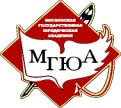 Министерство науки и высшего образования Российской Федерациифедеральное государственное бюджетное образовательное учреждение высшего образования«Московский государственный юридический университет 	имени О.Е. Кутафина (МГЮА)»	(Университет имени О.Е. Кутафина (МГЮА))Оренбургский институт (филиал)Кафедра уголовно-процессуального права и криминалистикиИванов Иван ИвановичОТЧЕТНЫЕ  МАТЕРИАЛЫ о прохождении учебной (или производственной) практикистудента(ки) __ курса ____группы дневного отделенияРуководитель от Университета:____________________________(ученая степень, звание, фамилия, имя, отчество)Дата сдачи: ___________________________________Дата рецензирования___________________________Результат рецензирования:_______________________(допущен к аттестации/ не допущен к аттестации)Дата защиты: _________________________________Оценка: ________________/______________________    (зачтено/не зачтено)                                     (подпись)Оренбург  20__ОглавлениеИндивидуальное задание для прохождения учебной/производственной  практики	32Рабочий график (план) проведения учебной/производственной практики	33Дневник прохождения практики	5Характеристика с места прохождения практики……………………………………………….. ОТЧЕТ	 ОТЗЫВ РУКОВОДИТЕЛЯ ПРАКТИКИ	Индивидуальное задание для прохожденияучебной или производственной  практикиОбучающемуся ____________________________________________________________(указать ФИО обучающегося)в ______________________________________________________________________(указать место практики)(Индивидуальное задание выдается каждому студенту руководителем практики перед ее началом и впоследствии включается в состав отчетных материалов)В индивидуальном задании указываются виды работ, которые должен выполнить обучающийся на практике, а также конкретные результаты, которые должны быть представлены по итогам практики (подготовлены юридические документы, аналитические справки и т.д., их количество), указываются иные требования к прохождению практики и подготовке отчетных материалов.  Руководитель практики   от Института    ___________________________/_______________                                                                                                                     (ФИО руководителя практики от Университета)              (подпись)             Дата выдачи задания      « ____» ________________________20____Руководитель практики   от организации  __________________________/_______________                                                                                                                        (ФИО руководителя практики от организации)      (подпись)             Дата согласования задания      « ____» ________________________20_____Рабочий график (план) проведенияучебной или  производственной практикиОбучающийся  (ФИО)___________________________________________________________________________ формы обучения _______ курса, группы №______.Полное наименование организации, предоставляющей место практики:____________________________________________________________________________________________________________________________________________________________________________Название структурного подразделения, выступающего местом практики:_____________________________________________________________________________________________Сроки прохождения практики:с «_____» ___________20____г.  по  «_____» ___________20____ г.С инструкциями по охране труда, техникой безопасности, техникой пожарной безопасности, правилами внутреннего трудового распорядка ознакомлен.Обучающийся      _____________________________/ _________________________                                                                          (ФИО  обучающегося)                                                                      (подпись обучающегося)     Руководитель практики от Университета __________________/___________________                                                                                         (ФИО руководителя практики)                       (подпись)Руководитель практики от Организации  ________________ /_________________________                                                                                                     (ФИО руководителя практики от Организации)              (подпись, печать)             Дневник прохождения практикиОбучающегося (ФИО)____________________________________________________________________________ формы обучения _______ курса, группы №______.Полное наименование организации, предоставляющей место практики:______________________________________________________________________________________________Название структурного подразделения, выступающего местом практики:_____________________________________________________________________________________________Сроки прохождения практики:с «_____» ___________20____г.  по  «_____» ___________20____ г.Руководитель практики,                 __________________/ ______________________________(указать должность, название организации)         (Подпись руководителя		(указать ФИО руководителя практики)практики от Организации, место печати) ХарактеристикаРуководитель практики                  __________________/ ______________________________(указать должность, название организации)         (Подпись руководителя		(указать ФИО руководителя практики)практики от Организации, место печати)«_____»_________________20_____г.             (дата составления характеристики)ОТЧЕТО ПРОХОЖДЕНИИ  УЧЕБНОЙ  или ПРОИЗВОДСТВЕННОЙ  ПРАКТИКИМесто прохождения практики__________________________________________________ _____________________________________________________________________________Период прохождения практики ________________________________________________ЧАСТЬ I.Ответы на вопросы индивидуального задания.К отчету прикладываются разработанные и собранные материалы в соответствии с индивидуальным заданием руководителя практикиЧАСТЬ II.ЭССЕОбобщение результатов производственной практикиОбучающемуся необходимо подготовить эссе, в котором следует отразить собственное мнение по следующим аспектам, указанным в программе производственной практики и в индивидуальном задании:1.2.3.…………………………………..…………………………………..Обучающийся              _______________________/________________________________                                              		         (подпись)                                                        (ФИО обучающегося)Дата  подготовки отчета                                          «____» ______________________ 20___ г. 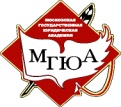 Министерство науки и высшего образования Российской Федерациифедеральное государственное бюджетное образовательное учреждение высшего образования«Московский государственный юридический университет имени О.Е. Кутафина (МГЮА)»(Университет имени О.Е. Кутафина (МГЮА))Оренбургский институт (филиал)ОТЗЫВ РУКОВОДИТЕЛЯ ПРАКТИКИОбучающегося _______________________________________________________________указать ФИО магистранта полностью______курса  ____________ формы обучения По итогам прохождения практики руководителем практики от Института готовится отзыв. В отзыве руководителя практики от Института указываются сведения о месте и сроках прохождения практики обучающимся, оцениваются выполнение индивидуального задания по практике, иная проделанная обучающимся работа, собранные и разработанные материалы, оформление отчетных материалов. В отзыве руководителя практики от Института могут быть поставлены вопросы, указаны замечания, которые должны быть устранены до проведения аттестации. В отзыве руководитель практики делает вывод, допускается ли обучающийся к аттестации по практике.Результат рецензирования отчетных материалов:                    _________________________________________________________________________                                                            (обучающийся допущен к аттестации /обучающийся не допущен к аттестации)«______» ________________20______     ____________________________ / __________________________________________                           (дата)                                        Подпись                                          ФИО Руководителя практикиОценка по итогам аттестации по практике: ______________________________________					зачтено / не зачтено«______» ________________20______     ____________________________ / __________________________________________                               (дата)                                        Подпись                                          ФИО Руководителя практикиКод и наименование специальности:40.05.01 Правовое обеспечение национальной безопасностиУровень высшего образования:уровень специалитетаНаправленность (профиль) или специализация:государственно-правоваяФормы обучения:очная, заочнаяКвалификация (степень):юристI.ОБЩИЕ ПОЛОЖЕНИЯ ……………………...……………………………..41.1.Цели и задачи освоения учебной практики……...………………………...41.2.Место учебной практики  в структуре ОПОП ВО …..…………………….41.3.Формируемые компетенции …..………………………………....................51.4.Планируемые результаты освоения учебной практики…………………...61.4.1.Перечень компетенций с указанием этапов их формирования в процессе освоения образовательной программы……………………………………..7II.СТРУКТУРА УЧЕБНОЙ ПРАКТИКИ……………………………………..162.1.Программа учебной практики…………….………………………………...162.2.Содержание учебной практики…..………………………….......................17III.ОЦЕНОЧНЫЕ МАТЕРИАЛЫ …………………………...……...…………203.1.Контрольные вопросы при собеседовании в рамках защиты отчета и индивидуальные задания…………………………………………………..203.2.Описание показателей и критериев оценивания компетенций на различных этапах их формирования, описание шкал оценивания ………273.3.Методические материалы, определяющие процедуры оценивания знаний, умений, навыков и (или) опыта деятельности, характеризующих этапы формирования компетенций …………………...27IV.УЧЕБНО-МЕТОДИЧЕСКОЕ ОБЕСПЕЧЕНИЕ …………………………...284.1Основная литература………………………………………………………...284.2.Дополнительная литература ………………………………………………..294.3.Нормативные акты и судебная практика …………………………………..29V.Перечень ресурсов информационно-телекоммуникационной сети «Интернет», необходимых для освоения дисциплины …………………...30VI.Перечень информационных технологий, используемых при осуществлении образовательного процесса по учебной практике, включая перечень программного обеспечения и информационных справочных систем ……………………………………………………………….....30VII.МАТЕРИАЛЬНО-ТЕХНИЧЕСКОЕ ОБЕСПЕЧЕНИЕ ……………………32ПРИЛОЖЕНИЕ………………………………………………………………33Код компетенцииЭтапы формирования компетенцийХарактеристика этапов формирования компетенций ОК-1способность понимать и анализировать мировоззренческие, социально и личностно значимые философские проблемы1. Этап (начальный)Знать основы философии, позволяющие понимать и анализировать мировоззренческие, социально и личностно значимые философские проблемыОК-1способность понимать и анализировать мировоззренческие, социально и личностно значимые философские проблемы1. Этап (начальный)Уметь применять философские знания для анализа мировоззренческих, социально и личностно значимых философских проблем и решения стандартных профессиональных задачОК-1способность понимать и анализировать мировоззренческие, социально и личностно значимые философские проблемы1. Этап (начальный)Владеть навыками применения философских знаний для решения стандартных профессиональных задач понимания и анализа мировоззренческих, социально и личностно значимых философских проблемОК-1способность понимать и анализировать мировоззренческие, социально и личностно значимые философские проблемы2. Этап (продуктивно-деятельностный)Знать философские принципы, способствующие пониманию и анализу мировоззренческих, социально и личностно значимых философских проблем.ОК-1способность понимать и анализировать мировоззренческие, социально и личностно значимые философские проблемы2. Этап (продуктивно-деятельностный)Уметь применять междисциплинарные предметные знания и умения для понимания и анализа мировоззренческих, социально и личностно значимых философских проблем для решения стандартных и нестандартных профессиональных задачОК-1способность понимать и анализировать мировоззренческие, социально и личностно значимые философские проблемы2. Этап (продуктивно-деятельностный)Владеть навыками понимания и анализа мировоззренческих, социально и личностно значимых философских проблем анализа конкретных ситуаций и выбора оптимальных решенийОК-1способность понимать и анализировать мировоззренческие, социально и личностно значимые философские проблемы3. Этап (практико-ориентированный)Знать на концептуальном уровне философские принципы, способствующие пониманию и анализу мировоззренческих, социально и личностно значимых философских проблем.ОК-1способность понимать и анализировать мировоззренческие, социально и личностно значимые философские проблемы3. Этап (практико-ориентированный)Уметь применять междисциплинарные предметные знания и умения в практическом плане для решения стандартных и нестандартных профессиональных задач и выполнения практических заданий способствующих пониманию и анализу мировоззренческих, социально и личностно значимых философских проблем.ОК-1способность понимать и анализировать мировоззренческие, социально и личностно значимые философские проблемы3. Этап (практико-ориентированный)Владеть навыками применения понимания и анализа мировоззренческих, социально и личностно значимых философских проблем для решения стандартных и нестандартных профессиональных задач и выполнения практических заданий, анализа конкретных ситуаций и выбора оптимальных решений, оперативного изменения аналитического подхода.ОК-2способность анализировать основные этапы и закономерности исторического развития России, ее место и роль в современном мире в целях формирования гражданской позиции и развития патриотизма1. Этап (начальный)Знать основополагающие исторические термины, необходимые для понимания конкретных исторических событий, явлений и процессовОК-2способность анализировать основные этапы и закономерности исторического развития России, ее место и роль в современном мире в целях формирования гражданской позиции и развития патриотизма1. Этап (начальный)Уметь применять минимально необходимые предметные знания и умения при работе с историческими текстами ОК-2способность анализировать основные этапы и закономерности исторического развития России, ее место и роль в современном мире в целях формирования гражданской позиции и развития патриотизма1. Этап (начальный)Владеть минимально необходимыми навыками аргументации с опорой на исторические знанияОК-2способность анализировать основные этапы и закономерности исторического развития России, ее место и роль в современном мире в целях формирования гражданской позиции и развития патриотизма2. Этап (продуктивно-деятельностный)Знать основные этапы и закономерности исторического развития РоссииОК-2способность анализировать основные этапы и закономерности исторического развития России, ее место и роль в современном мире в целях формирования гражданской позиции и развития патриотизма2. Этап (продуктивно-деятельностный)Уметь отстаивать на практике свою гражданскую позицию, используя аргументацию с опорой на исторические фактыОК-2способность анализировать основные этапы и закономерности исторического развития России, ее место и роль в современном мире в целях формирования гражданской позиции и развития патриотизма2. Этап (продуктивно-деятельностный)Владеть разнообразными навыками аргументации для обоснования закономерностей исторического развития РоссииОК-2способность анализировать основные этапы и закономерности исторического развития России, ее место и роль в современном мире в целях формирования гражданской позиции и развития патриотизма3. Этап (практико-ориентированный)Знать теоретические основы выделения этапов и закономерностей исторического развития России, необходимых для выполнения конкретных профессиональных действий и задачОК-2способность анализировать основные этапы и закономерности исторического развития России, ее место и роль в современном мире в целях формирования гражданской позиции и развития патриотизма3. Этап (практико-ориентированный)Уметь применять знания и умения в практическом плане, использовать имеющиеся знания и умения для решения любых профессиональных задач и практических заданийОК-2способность анализировать основные этапы и закономерности исторического развития России, ее место и роль в современном мире в целях формирования гражданской позиции и развития патриотизма3. Этап (практико-ориентированный)Владеть навыками аргументации для оперативного реагирования в новых и нестандартных ситуациях, объективно оценивать эффективность и качество имеющихся знаний, умений и навыков и выбирать наиболее эффективные в части анализа основных этапов и закономерностей исторического развития России, ее места и роли в современном мире в целях формирования  гражданской позиции и развития патриотизмаОК-4способность выполнять профессиональные задачи в соответствии с нормами морали, профессиональной этики и служебного этикета1. Этап (начальный)Знать: источники, в которых фиксируются профессиональные задачи; ОК-4способность выполнять профессиональные задачи в соответствии с нормами морали, профессиональной этики и служебного этикета1. Этап (начальный)Уметь: находить в источниках закрепление профессиональных задачОК-4способность выполнять профессиональные задачи в соответствии с нормами морали, профессиональной этики и служебного этикета1. Этап (начальный)Владеть: навыком работы с источниками, в которых фиксируются профессиональные задачиОК-4способность выполнять профессиональные задачи в соответствии с нормами морали, профессиональной этики и служебного этикета2. Этап (продуктивно-деятельностный)Знать: источники, в которых находят отражение нормы морали, профессиональной этики и служебного этикетаОК-4способность выполнять профессиональные задачи в соответствии с нормами морали, профессиональной этики и служебного этикета2. Этап (продуктивно-деятельностный)Уметь: находить в источниках закрепление норм морали, профессиональной этики и служебного этикета навыком работы с источниками, в которых фиксируются профессиональные задачиОК-4способность выполнять профессиональные задачи в соответствии с нормами морали, профессиональной этики и служебного этикета2. Этап (продуктивно-деятельностный)Владеть: навыком работы с источниками, в которых фиксируются профессиональные задачиОК-4способность выполнять профессиональные задачи в соответствии с нормами морали, профессиональной этики и служебного этикета3. Этап (практико-ориентированный)Знать профессиональные задачи, нормы марали, профессиональной этики и служебного этикетаОК-4способность выполнять профессиональные задачи в соответствии с нормами морали, профессиональной этики и служебного этикета3. Этап (практико-ориентированный)Уметь: решать отдельные  профессиональные задачи в соответствии с нормами морали, профессиональной этики и служебного этикетаОК-4способность выполнять профессиональные задачи в соответствии с нормами морали, профессиональной этики и служебного этикета3. Этап (практико-ориентированный)Владеть навыками соотнесения потребности соответствующих норм морали, профессиональной этики и служебного этикета, при решении отдельных профессиональных задачОК-7способность к логическому мышлению, аргументированно и ясно строить устную и письменную речь, вести полемику и дискуссии 1. Этап (начальный)Знать: основы логического мышленияОК-7способность к логическому мышлению, аргументированно и ясно строить устную и письменную речь, вести полемику и дискуссии 1. Этап (начальный)Уметь: использовать логическое мышление при принятия отдельных решенийОК-7способность к логическому мышлению, аргументированно и ясно строить устную и письменную речь, вести полемику и дискуссии 1. Этап (начальный)Владеть: навыком актуализировать логические понятия и конструкции ОК-7способность к логическому мышлению, аргументированно и ясно строить устную и письменную речь, вести полемику и дискуссии 2. Этап (продуктивно-деятельностный)Знать: правила устной и письменной речиОК-7способность к логическому мышлению, аргументированно и ясно строить устную и письменную речь, вести полемику и дискуссии 2. Этап (продуктивно-деятельностный)Уметь: соблюдать правило устной речи при беседе  и письменной при оформлении письменных документов ОК-7способность к логическому мышлению, аргументированно и ясно строить устную и письменную речь, вести полемику и дискуссии 2. Этап (продуктивно-деятельностный)Владеть: навыком актуализации знаний правил устной речи при ответе на отдельные вопросы и письменной речи при оформлении отдельных фрагментов письменных документов.ОК-7способность к логическому мышлению, аргументированно и ясно строить устную и письменную речь, вести полемику и дискуссии 3. Этап (практико-ориентированный)Знать: составные элементы логического мышления; правила устной и письменной речи, а так же ведения полемики и дискуссииОК-7способность к логическому мышлению, аргументированно и ясно строить устную и письменную речь, вести полемику и дискуссии 3. Этап (практико-ориентированный)Уметь: оперировать абстрактными понятиями, аргументировано и ясно строит устную и письменную речь, вести полемику и дискуссииОК-7способность к логическому мышлению, аргументированно и ясно строить устную и письменную речь, вести полемику и дискуссии 3. Этап (практико-ориентированный)Владеть навыками использования абстрактных понятий и  аргументации в ходе  полемики и дискуссии ОК-9способность организовывать свою жизнь в соответствии с социально значимыми представлениями о здоровом образе жизни1. Этап (начальный)Знать влияние оздоровительных систем физического воспитания на укрепление здоровья, профилактику профессиональных заболеваний и вредных привычекОК-9способность организовывать свою жизнь в соответствии с социально значимыми представлениями о здоровом образе жизни1. Этап (начальный)Уметь выполнять индивидуально подобранные комплексы оздоровительной и адаптивной (лечебной) физической культуры, композиции ритмической гимнастики, комплексы упражнений атлетической гимнастики; оценить физическое развитие, физическую подготовленность, функциональное состояние человека;осуществлять творческое сотрудничество в коллективных формах занятий физической культуройОК-9способность организовывать свою жизнь в соответствии с социально значимыми представлениями о здоровом образе жизни1. Этап (начальный)Владеть понятийным аппаратом для повышения работоспособности, сохранения и укрепления здоровья человека.ОК-9способность организовывать свою жизнь в соответствии с социально значимыми представлениями о здоровом образе жизни2. Этап (продуктивно-деятельностный)Знать основные средства и методы физического воспитания; способы контроля и самоконтроля при занятиях физическими упражнениями.ОК-9способность организовывать свою жизнь в соответствии с социально значимыми представлениями о здоровом образе жизни2. Этап (продуктивно-деятельностный)Уметь выполнять простейшие приемы самомассажа и релаксации; преодолевать искусственные и естественные препятствия с использованием разнообразных способов передвижения; выполнять приемы защиты и самообороны, страховки и самостраховкиОК-9способность организовывать свою жизнь в соответствии с социально значимыми представлениями о здоровом образе жизни2. Этап (продуктивно-деятельностный)Владеть навыками организации и проведения индивидуального, коллективного и семейного отдыха, и при участии в массовых спортивных соревнованиях; навыками по формированию здорового образа жизни в процессе активной творческой деятельностиОК-9способность организовывать свою жизнь в соответствии с социально значимыми представлениями о здоровом образе жизни3. Этап (практико-ориентированный)Знать правила и способы планирования индивидуальных занятий различной целевой направленностиОК-9способность организовывать свою жизнь в соответствии с социально значимыми представлениями о здоровом образе жизни3. Этап (практико-ориентированный)Уметь подбирать и применять методы и средства физической культуры для совершенствования основных физических качествОК-9способность организовывать свою жизнь в соответствии с социально значимыми представлениями о здоровом образе жизни3. Этап (практико-ориентированный)Владеть методами и средствами физической культуры для обеспечения полноценной социальной и профессиональной деятельности  ОК-12способность работать с различными информационными ресурсами и технологиями, применять основные методы, способы и средства получения, хранения, поиска, систематизации, обработки и передачи информации1. Этап (начальный)Знать источники, в которых фиксируются профессиональные задачиОК-12способность работать с различными информационными ресурсами и технологиями, применять основные методы, способы и средства получения, хранения, поиска, систематизации, обработки и передачи информации1. Этап (начальный)Уметь: находить в источниках закрепление задачОК-12способность работать с различными информационными ресурсами и технологиями, применять основные методы, способы и средства получения, хранения, поиска, систематизации, обработки и передачи информации1. Этап (начальный)Владеть: навыком работы с компьютеромОК-12способность работать с различными информационными ресурсами и технологиями, применять основные методы, способы и средства получения, хранения, поиска, систематизации, обработки и передачи информации2. Этап (продуктивно-деятельностный)Знать источники, в которых находят отражение методы, способы и средства получения, хранения, переработки информацииОК-12способность работать с различными информационными ресурсами и технологиями, применять основные методы, способы и средства получения, хранения, поиска, систематизации, обработки и передачи информации2. Этап (продуктивно-деятельностный)Уметь: находить в источниках закрепление методов, способов и средств получения, хранения, переработки информацииОК-12способность работать с различными информационными ресурсами и технологиями, применять основные методы, способы и средства получения, хранения, поиска, систематизации, обработки и передачи информации2. Этап (продуктивно-деятельностный)Владеть: навыком работы с компьютером как средством управления информациейОК-12способность работать с различными информационными ресурсами и технологиями, применять основные методы, способы и средства получения, хранения, поиска, систематизации, обработки и передачи информации3. Этап (практико-ориентированный)Знать методы, способы и средства получения, хранения, переработки информацииОК-12способность работать с различными информационными ресурсами и технологиями, применять основные методы, способы и средства получения, хранения, поиска, систематизации, обработки и передачи информации3. Этап (практико-ориентированный)Уметь работать с различными информационными ресурсами и технологиями, применять основные методы, способы и средства получения, хранения, поиска, систематизации, обработки и передачи информацииОК-12способность работать с различными информационными ресурсами и технологиями, применять основные методы, способы и средства получения, хранения, поиска, систематизации, обработки и передачи информации3. Этап (практико-ориентированный)Владеть навыками использования потенциала различных информационных ресурсов и технологий для получения, хранения, поиска, систематизации, обработки и передачи информации, а также применения для этих целей  различных основных методов, способов и средств. ОПК-1способность использовать знания основных понятий, категорий, институтов, правовых статусов субъектов, правоотношений применительно к отдельным отраслям юридической науки1. Этап (начальный)Знать: основные понятия, категории, институты отдельных отраслей юридической науки ОПК-1способность использовать знания основных понятий, категорий, институтов, правовых статусов субъектов, правоотношений применительно к отдельным отраслям юридической науки1. Этап (начальный)Уметь: использовать основные понятия, категории, институты отдельных отраслей юридической науки  ОПК-1способность использовать знания основных понятий, категорий, институтов, правовых статусов субъектов, правоотношений применительно к отдельным отраслям юридической науки1. Этап (начальный)Владеть: навыком определения круга основных понятий, категории, институтов отдельных отраслей юридической науки  ОПК-1способность использовать знания основных понятий, категорий, институтов, правовых статусов субъектов, правоотношений применительно к отдельным отраслям юридической науки2. Этап (продуктивно-деятельностный)Знать: правовые статусы субъектов, правоотношений применительно к отдельным отраслям юридической науки ОПК-1способность использовать знания основных понятий, категорий, институтов, правовых статусов субъектов, правоотношений применительно к отдельным отраслям юридической науки2. Этап (продуктивно-деятельностный)Уметь: использовать знания правовых статусов субъектов, правоотношений применительно к отдельным отраслям юридической науки  ОПК-1способность использовать знания основных понятий, категорий, институтов, правовых статусов субъектов, правоотношений применительно к отдельным отраслям юридической науки2. Этап (продуктивно-деятельностный)Владеть: навыками определения круга правовых статусов субъектов, правоотношений применительно к отдельным отраслям юридической науки ОПК-1способность использовать знания основных понятий, категорий, институтов, правовых статусов субъектов, правоотношений применительно к отдельным отраслям юридической науки3. Этап (практико-ориентированный)Знать: о взаимосвязи основных понятий, категории, институтов с правовыми статусами субъектов и правоотношений применительно к отдельным отраслям юридической науки ОПК-1способность использовать знания основных понятий, категорий, институтов, правовых статусов субъектов, правоотношений применительно к отдельным отраслям юридической науки3. Этап (практико-ориентированный)Уметь использовать знания о взаимосвязи основных понятий, категорий, институтов с правовыми статусами субъектов и  правоотношений применительно к отдельным отраслям юридической науки, ОПК-1способность использовать знания основных понятий, категорий, институтов, правовых статусов субъектов, правоотношений применительно к отдельным отраслям юридической науки3. Этап (практико-ориентированный)Владеть навыками использования взаимосвязи знаний основных понятий, категорий, институтов, правовых статусов субъектов и правоотношений применительно к отдельным отраслям юридической наукиПК-2способность юридически правильно квалифицировать факты, события и обстоятельства1. Этап (начальный)Знать основополагающие нормативно-правовые акты, необходимые для понимания конкретных профессиональных действий и задачПК-2способность юридически правильно квалифицировать факты, события и обстоятельства1. Этап (начальный)Уметь применять минимально необходимые предметные знания и умения в практическом плане, использовать имеющиеся знания и умения для решения стандартных профессиональных задач и практических заданийПК-2способность юридически правильно квалифицировать факты, события и обстоятельства1. Этап (начальный)Владеть минимально необходимыми навыками выбора способов решения стандартных профессиональных задачПК-2способность юридически правильно квалифицировать факты, события и обстоятельства2. Этап (продуктивно-деятельностный)Знать нормативно-правовые акты, необходимые для понимания конкретных профессиональных действий и задачПК-2способность юридически правильно квалифицировать факты, события и обстоятельства2. Этап (продуктивно-деятельностный)Уметь применять необходимые предметные знания и умения в практическом плане, использовать имеющиеся знания и умения для решения стандартных и нестандартных профессиональных задач и практических заданийПК-2способность юридически правильно квалифицировать факты, события и обстоятельства2. Этап (продуктивно-деятельностный)Владеть разнообразными навыками выбора способов решения стандартных профессиональных задачПК-2способность юридически правильно квалифицировать факты, события и обстоятельства3. Этап (практико-ориентированный)Знать теоретические и практические основы построения нормативно-правовых актов, необходимые для выполнения конкретных профессиональных действий и задачПК-2способность юридически правильно квалифицировать факты, события и обстоятельства3. Этап (практико-ориентированный)Уметь применять предметные знания и умения в практическом плане, использовать имеющиеся знания и умения для решения любых профессиональных задач и практических заданийПК-2способность юридически правильно квалифицировать факты, события и обстоятельства3. Этап (практико-ориентированный)Владеть навыками принятия решений в новых и нестандартных ситуациях, объективно оценивать эффективность и качество имеющихся знаний, умений и навыков и выбирать наиболее эффективные для применения нормативных правовых актов, реализовывать нормы материального и процессуального права в профессиональной деятельностиПК-3способность принимать решения и совершать юридические действия в точном соответствии с законодательством Российской Федерации1. Этап (начальный)Знать основы законодательства и судебную практику ПК-3способность принимать решения и совершать юридические действия в точном соответствии с законодательством Российской Федерации1. Этап (начальный)Уметь применять предметные знания и умения в практическом плане, использовать имеющиеся знания и умения для решения стандартных профессиональных задач и выполнения практических заданий ПК-3способность принимать решения и совершать юридические действия в точном соответствии с законодательством Российской Федерации1. Этап (начальный)Владеть навыками применения предметных знаний и умений в практическом плане, использования имеющихся знаний и умений для решения стандартных профессиональных задачПК-3способность принимать решения и совершать юридические действия в точном соответствии с законодательством Российской Федерации2. Этап (продуктивно-деятельностный)Знать принципы права, способствующие сохранению и укреплению доверия общества к юридическому сообществу, способы их корректировки в новых условияхПК-3способность принимать решения и совершать юридические действия в точном соответствии с законодательством Российской Федерации2. Этап (продуктивно-деятельностный)Уметь применять междисциплинарные предметные знания и умения в практическом плане, использовать имеющиеся знания и умения для решения стандартных и нестандартных профессиональных задач ПК-3способность принимать решения и совершать юридические действия в точном соответствии с законодательством Российской Федерации2. Этап (продуктивно-деятельностный)Владеть навыками применения предметных знаний и умений в практическом плане, использования имеющихся знаний и умений для решения стандартных и нестандартных профессиональных задач и выполнения практических заданий, анализа конкретных ситуаций и выбора оптимальных решений в целях сохранения и укрепления доверия общества к юридическому сообществуПК-3способность принимать решения и совершать юридические действия в точном соответствии с законодательством Российской Федерации3. Этап (практико-ориентированный)Знать на аналитическом уровне принципы права, способствующие сохранению и укреплению доверия общества к юридическому сообществуПК-3способность принимать решения и совершать юридические действия в точном соответствии с законодательством Российской Федерации3. Этап (практико-ориентированный)Уметь применять междисциплинарные предметные знания и умения в практическом плане, использовать имеющиеся знания и умения для решения стандартных и нестандартных профессиональных задач и выполнения практических заданий, предлагать оригинальные способы решения возникающих проблем в целях сохранения и укрепления доверия общества к юридическому сообществуПК-3способность принимать решения и совершать юридические действия в точном соответствии с законодательством Российской Федерации3. Этап (практико-ориентированный)Владеть навыками применения предметных знаний и умений в практическом плане, использования имеющихся знаний и умений для решения стандартных и нестандартных профессиональных задач и выполнения практических заданийПК-5способность разрабатывать и правильно оформлять юридические и служебные документы1. Этап (начальный)Знать: основы разработки юридических и служебных документовПК-5способность разрабатывать и правильно оформлять юридические и служебные документы1. Этап (начальный)Уметь: разрабатывать проекты юридических и служебных документовПК-5способность разрабатывать и правильно оформлять юридические и служебные документы1. Этап (начальный)Владеть: навыком определения обязательных элементов проектов разрабатываемых документовПК-5способность разрабатывать и правильно оформлять юридические и служебные документы2. Этап (продуктивно-деятельностный)Знать: правила оформления юридических и служебных документовПК-5способность разрабатывать и правильно оформлять юридические и служебные документы2. Этап (продуктивно-деятельностный)Уметь: оформлять шаблонные юридические и служебные документыПК-5способность разрабатывать и правильно оформлять юридические и служебные документы2. Этап (продуктивно-деятельностный)Владеть:  навыком соблюдения правил при оформлении отдельных частей шаблонных юридических и служебных документовПК-5способность разрабатывать и правильно оформлять юридические и служебные документы3. Этап (практико-ориентированный)Знать правила разработки и правильного оформления юридических и служебных документовПК-5способность разрабатывать и правильно оформлять юридические и служебные документы3. Этап (практико-ориентированный)Уметь разрабатывать и правильно оформлять отдельные юридические и служебные документыПК-5способность разрабатывать и правильно оформлять юридические и служебные документы3. Этап (практико-ориентированный)Владеть навыками разработки и правильного оформления юридических и служебных документовПК-8способность соблюдать и защищать права и свободы человека и гражданина 1. Этап (начальный)Знать: Источники, закрепляющие права и свободы человека и гражданинаПК-8способность соблюдать и защищать права и свободы человека и гражданина 1. Этап (начальный)Уметь: вести результативный поиск источников, закрепляющих права и свободы граждан ПК-8способность соблюдать и защищать права и свободы человека и гражданина 1. Этап (начальный)Владеть: навыком поиска источников, закрепляющих права и свободы гражданПК-8способность соблюдать и защищать права и свободы человека и гражданина 2. Этап (продуктивно-деятельностный)Знать: содержание статей, закрепляющих права и свободы человека и гражданинаПК-8способность соблюдать и защищать права и свободы человека и гражданина 2. Этап (продуктивно-деятельностный)Уметь: вести результативный поиск статей, закрепляющих права и свободы человека и гражданинаПК-8способность соблюдать и защищать права и свободы человека и гражданина 2. Этап (продуктивно-деятельностный)Владеть: навыком поиска соответствующих статей, закрепляющих права и свободы человека и гражданинаПК-8способность соблюдать и защищать права и свободы человека и гражданина 3. Этап (практико-ориентированный)Знать механизм соблюдения и защиты права и свободы человека и гражданинаПК-8способность соблюдать и защищать права и свободы человека и гражданина 3. Этап (практико-ориентированный)Уметь соблюдать и защищать права и свободы человека и гражданинаПК-8способность соблюдать и защищать права и свободы человека и гражданина 3. Этап (практико-ориентированный)Владеть навыками соблюдения и защиты прав и свобод человека и гражданинаПК-11способность реализовывать мероприятия по получению юридически значимой информации, проверять, анализировать, оценивать ее и использовать в интересах предупреждения, пресечения, раскрытия и расследования преступлений1. Этап (начальный)Знать основы криминологических подходов к пониманию причин преступности и содержания мер по их минимизации и нейтрализации с сфере исполнения и отбывания уголовных наказаний.ПК-11способность реализовывать мероприятия по получению юридически значимой информации, проверять, анализировать, оценивать ее и использовать в интересах предупреждения, пресечения, раскрытия и расследования преступлений1. Этап (начальный)Уметь применять предметные знания и умения в практическом плане, в том числе, проводить правовую экспертизу нормативных правовых актов, использовать имеющиеся знания и умения для решения стандартных профессиональных задач и выполнения практических заданий в целях эффективного снижения преступности осужденных и тяжести последствий преступленийПК-11способность реализовывать мероприятия по получению юридически значимой информации, проверять, анализировать, оценивать ее и использовать в интересах предупреждения, пресечения, раскрытия и расследования преступлений1. Этап (начальный)Владеть навыками применения предметных знаний и умений в практическом плане, использования имеющихся знаний в интересах снижения преступности и ее наиболее опасных видов, защиты прав и свобод осужденных и иных участников уголовно-исполнительных правоотношений, противодействия коррупции, проведения правовой, в том числе, антикоррупционной экспертизы нормативных правовых актов.ПК-11способность реализовывать мероприятия по получению юридически значимой информации, проверять, анализировать, оценивать ее и использовать в интересах предупреждения, пресечения, раскрытия и расследования преступлений2. Этап (продуктивно-деятельностный)Знать принципы предупреждения преступности и исполнения уголовных наказаний, в том числе принципы планирования и прогнозирования преступности, ее причин и характеристик преступников, основания классификации причин преступности и мер противодействия, классификации и типологии преступников и жертв преступных посягательств в местах лишения свободы.ПК-11способность реализовывать мероприятия по получению юридически значимой информации, проверять, анализировать, оценивать ее и использовать в интересах предупреждения, пресечения, раскрытия и расследования преступлений2. Этап (продуктивно-деятельностный)Уметь применять междисциплинарные предметные знания и умения в практическом плане, использовать имеющиеся знания и умения для решения стандартных и нестандартных профессиональных задач с использование возможностей совершенствования законодательства в сфере предупреждения преступности и исполнения уголовных наказанийПК-11способность реализовывать мероприятия по получению юридически значимой информации, проверять, анализировать, оценивать ее и использовать в интересах предупреждения, пресечения, раскрытия и расследования преступлений2. Этап (продуктивно-деятельностный)Владеть навыками применения предметных знаний и умений в практическом плане, использования имеющихся знаний и умений для решения стандартных и нестандартных профессиональных задач и выполнения практических заданий, анализа конкретных ситуаций и выбора оптимальных решений в целях эффективного предупреждения преступности и исправления осужденных в местах отбывания уголовных наказаний.ПК-11способность реализовывать мероприятия по получению юридически значимой информации, проверять, анализировать, оценивать ее и использовать в интересах предупреждения, пресечения, раскрытия и расследования преступлений3. Этап (практико-ориентированный)Знать состояние нормативной базы в сфере исполнения и отбывания уголовных наказаний, международное законодательство, историю их совершенствования и развития применительно к противодействию пенитенциарной преступности и ее наиболее опасным видам.ПК-11способность реализовывать мероприятия по получению юридически значимой информации, проверять, анализировать, оценивать ее и использовать в интересах предупреждения, пресечения, раскрытия и расследования преступлений3. Этап (практико-ориентированный)Уметь применять междисциплинарные предметные знания и умения в практическом плане, использовать имеющиеся знания и умения для решения стандартных и нестандартных профессиональных задач и выполнения практических заданий, предлагать оригинальные способы решения возникающих проблем в целях повышения эффективности исправления осужденных и снижения правонарушений в местах лишения свободы.ПК-11способность реализовывать мероприятия по получению юридически значимой информации, проверять, анализировать, оценивать ее и использовать в интересах предупреждения, пресечения, раскрытия и расследования преступлений3. Этап (практико-ориентированный)Владеть навыками профилактической работы с осужденными, защиты их прав и свобод, эффективного применения средств исправления осужденных и взаимодействия с субъектами уголовно-исполнительных правоотношенийВид учебной работыВсегочасовСеместрВид учебной работыВсегочасов3Всего     108108Форма промежуточной аттестациизачет Общая трудоемкость (час/зачетные единицы)108/3108/3Вид учебной работыВсегочасовСеместрВид учебной работыВсегочасов4Всего     108108Форма промежуточной аттестациизачет Общая трудоемкость (час/зачетные единицы)108/3108/3Вид учебной работыВсегочасовСеместрВид учебной работыВсегочасов2Всего     108108Форма промежуточной аттестациизачет Общая трудоемкость (час/зачетные единицы)     108/3         108/3Этапы практикиТрудоёмкость (в академических часах)Формы текущего контроляПодготовительный этапВыбор места практики, консультация по задачам практики и ожидаемым результатам, получение индивидуального задания практики, направления на практику2Консультирование руководителем практики от УниверситетаОсновной этапДеятельность обучающегося по месту прохождения практики, участие в процессуальных действиях, составление проектов документов, выполнение индивидуального задания практики94Составление плана практики и контроль со стороны руководителя практики по месту её прохождения.Координация и контроль процесса прохождения практики со стороны руководителя от УниверситетаАналитический этапПодготовка отчёта по практике, самостоятельная работа по отбору, анализу, оценке и систематизации отчётных материалов10Собеседование с руководителем практики от УниверситетаЗаключительный этапПодготовка к защите, анализ рецензии руководителя практики и защита отчётных материалов.2Письменное рецензировании отчётных материалов, устная защита отчётных материаловВид меры пресеченияСостав преступленияКатегория преступленияФорма виныВозраст обвиняемогоПол обвиняемогоПризнание/не признание виныНаличие рецидиваНаличие соучастниковОснование отказа в возбуждении уголовного делаСостав преступленияСрок, в течение которого принято решение об отказеОбжаловалось ли постановление об отказеОтменялось ли постановление об отказеОснования прекращения уголовного дела или уголовного преследованияСостав преступленияКатегория преступленияФорма виныВозраст обвиняемогоПризнание/не признание виныИзбиравшаяся мера уголовно-процессуального принуждения (задержание, мера пресечения, иная мера принуждения)Продолжительность предварительного расследованияОснования приостановления предварительного следствияДействия следователя после приостановления предварительного следствия (ч.2 ст. 209 УПК РФ)Основания возобновления (если возобновлялось)В итоге уголовное дело прекращеноВ итоге уголовное дело направлено в суд с обвинительным заключениемКритерий оценкиОценкаОбучающимся подготовлены и своевременно в соответствии с установленными требованиями представлены характеристика и отчётные материалы о прохождении практики. Дневник заполнен, отражены все дни прохождения практики, эссе выполнено самостоятельно, в тексте отсутствуют заимствования. Выполнено индивидуальное задание на практику. На защите обучающийся свободно беседует с преподавателем по тематике предложенных вопросов.Зачтено Отчет не подготовлен или подготовлен с существенными недочетами. Дневник заполнен с нарушениями и (или) отражает ход практики не в полном объёме. Эссе выполнено с заимствованиями, существенными ошибками, имеются ссылки на отменённые нормы законодательства или подзаконных актов. Индивидуальное задание не выполнено или выполнено в неполном объёме или с существенными ошибками.Обучающийся не владеет основными терминами и определениями в области судебной власти и не может ответить на контрольные вопросы.НезачтеноЭтапыПроцедура проведенияШкала оценивания и критерии оценки по содержанию и качествуОценка знаний, умений, навыков / Методические материалыЗачетЗачетЗачетЗачетЭтап 1(этап начальный)Этап  2(этап продуктивно-деятельностный)Этап 3(этап практико-ориентированный)Промежуточной аттестацией является зачет с оценкой, проводимый в устной формеПри прохождении промежуточной аттестации в форме зачета с оценкой обучающийся отвечает на вопросы в рецензии, отвечает на дополнительные вопросы.Преподаватель должен определить обучающемуся вопросы в рецензии.По результатам промежуточной аттестации в форме зачета с оценкой обучающийся получает оценку:1. ЗачтеноВыставляется в случае: обучающимсяподготовлены и своевременно в соответствии с установленными требованиями представлены характеристика и отчётные материалы о прохождении практики. Дневник заполнен, отражены все дни прохождения практики, текст выполнен самостоятельно, отсутствуют заимствования. Выполнено индивидуальное задание на практику. На защите обучающийся свободно беседует с преподавателем по тематике предложенных вопросов.2. Не зачтеноВыставляется в случае:отчет не подготовлен или подготовлен с существенными недочетами. Дневник заполнен с нарушениями и (или) отражает ход практики не в полном объёме. Текст выполнен с заимствованиями, существенными ошибками, имеются ссылки на отменённые нормы законодательства или подзаконных актов. Индивидуальное задание не выполнено или выполнено в неполном объёме или с существенными ошибками. Обучающийся не Владеть основными терминами и определениями, не может ответить на контрольные вопросы.Знать.Приобретение обучающимися предметных знаний и умений, необходимых для выполнения конкретных профессиональных действий и задачУметь.Способность и готовность применять предметные знания и умения в практическом плане, использовать имеющиеся знания и умения для решения стандартных профессиональных задач и практических заданийВладеть.Актуализация компетенции в новых и нестандартных ситуациях, оценка эффективности и качества имеющихся знаний, умений и навыков и выбор наиболее эффективных, формирование мотивации к саморазвитию и самообразованиюВиды деятельности в период практикиПериодИзучить нормативно-правовые и локальные акты, регулирующие деятельность организации (структурного подразделения) – места прохождения практики.Изучить основные виды деятельности организации (структурного подразделения) – места прохождения практики. Изучить правоприменительную практику организации (структурного подразделения) – места прохождения практики.Изучить нормативно-правовые акты по тематике индивидуального задания по практике.Выполнить индивидуальное задание по практике.Подготовить отчетные материалы о прохождении практики и выполнении индивидуального задания с указанием изученных нормативно-правовых актов, локальных актов организации, документов правового характера.Подготовиться к аттестации по практике.Явиться на аттестацию по практике.Дата, кол-во часов в деньКраткое содержание выполненных работПодпись руководителя от организации и печать